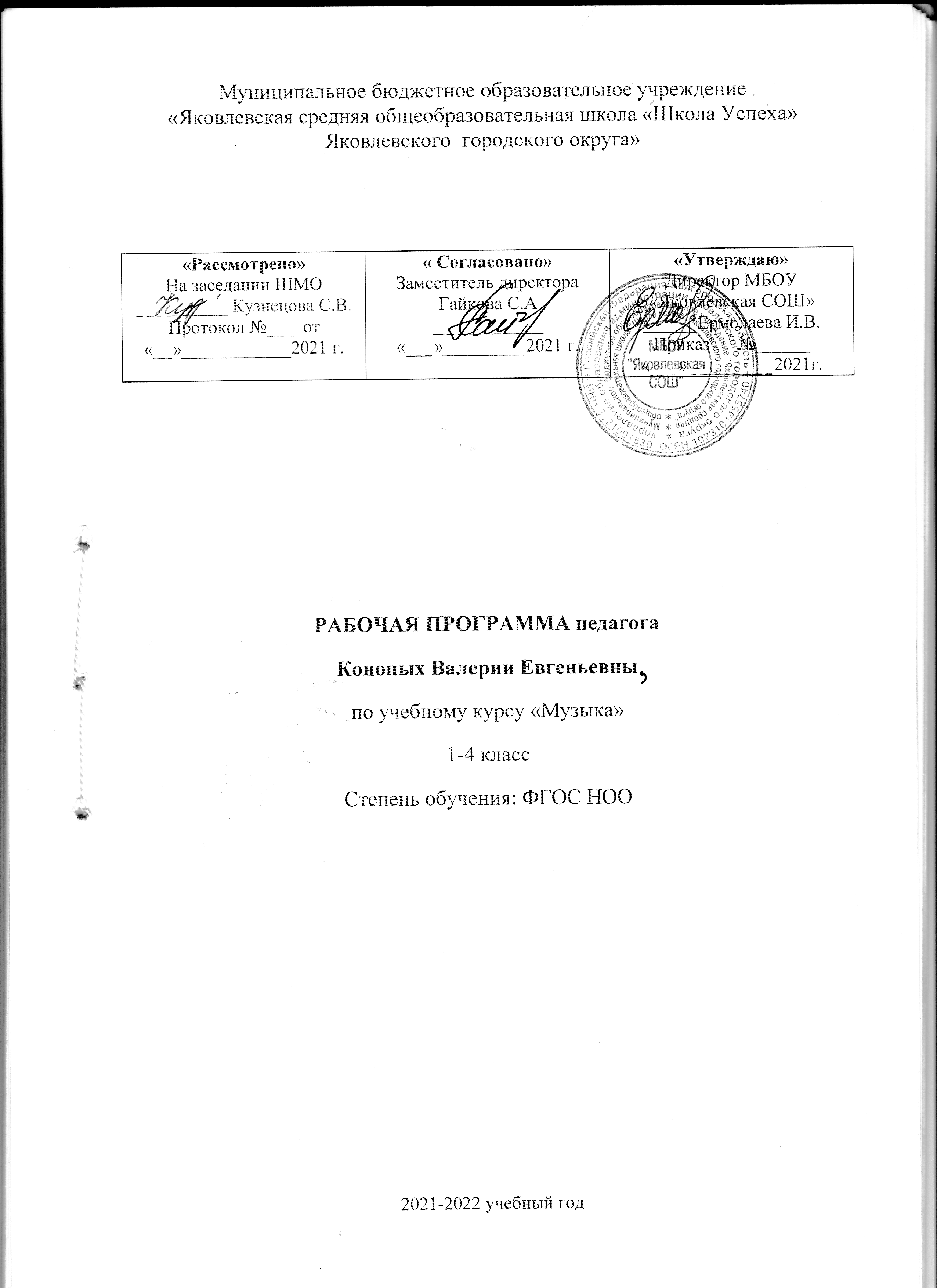 Пояснительная запискаРабочая программа по музыке для 1-4 класса разработана на срок действия основной образовательной программы начального общего образования основе с авторской программой по музыке Е.Д.Критской, Г.П.Сергеевой,Т. С. Шмагина, входящей в сборник программ: Музыка. Рабочие программы.1-4 классы. -М., Просвещение, 2014 и в соответствии с федеральным компонентом государственного стандарта второго поколения начального общего образования.Изменения, внесенные в рабочую программуПрограмма основного общего образования по музыке составлена в соответствии с количеством часов, указанным в Базисном учебном плане образовательных организаций общего образования. Программа рассчитана на 135 часов учебного времени (33 часа в 1 классе, по 34 часа - во 2-4 классах). В программу внесены изменения. Рабочая программа рассчитана на 31 час в 1 классе, по 34 часа 2-4 классах.Рабочая программа ориентирована на использование учебно-методического комплекта: учебник:Критская Е.Д., Сергеева Г.П., ШмагинаТ.С.Музыка: 1 кл. учеб.для общеобразоват. учреждений. М.:Просвещение, 2014.Критская Е.Д., Сергеева Г.П., Шмагина Т.С. Музыка: 2 кл. учеб.для общеобразоват. учреждений. М.:Просвещение, 2014.Критская Е.Д., Сергеева Г.П., Шмагина Т.С. Музыка: 3 кл. учеб.для общеобразоват. учреждений. М.:Просвещение, 2014.Критская Е.Д., Сергеева Г.П., Шмагина Т.С. Музыка: 4 кл. учеб.для общеобразоват. учреждений. М.:Просвещение, 2014.УМК учителя-Е.Д.Критской, Г.П.Сергеевой,Т. С. Шмагина .Музыка. Рабочие программы 1-4 классы. -М., Просвещение, 2017г.Формой организации учебного процесса является урок, на котором сочетается групповая, коллективная и индивидуальная форма работы работа в парах. На основании Положения о формах, периодичности, порядке текущего контроля успеваемости и промежуточной аттестации обучающихся  школы текущий контроль по музыке проводится поурочно, потемно.Планируемые результаты освоения учебного предмета «Музыка» Личностные результаты изучения музыки отражают:формирование основ российской гражданской идентичности, чувства гордости за свою Родину, российский народ и историю России, осознание своей этнической и национальной принадлежности в процессе освоения вершинных образцов отечественной музыкальной культуры (народной и композиторской музыки), осознания особой роли русской музыкальной культуры в отечественном и мировом музыкальном процессе;формирование целостного, социально ориентированного взгляда на мир сквозь призму богатой палитры музыкальных образов, выявления процессов интеграции и взаимодействия музыкальных культур разных народов, общности жанров и форм, связи музыки с другими видами искусства; в его органичном единстве и разнообразии природы, народов, культур и религий, на основе и разнообразия образного строя,формирование уважительного отношения к иному мнению, истории и культуре других народов на основе знакомства с музыкальными культурами других народов, выявления в них общих закономерностей развития, процессов взаимовлияния разных композиторских школ, общности нравственных, ценностных, эстетических установокразвитие мотивов учебной деятельности и формирование личностного смысла учения посредством раскрытия связей и отношений между музыкой и жизнью, освоения способов отражения жизни в музыке и различных типов воздействия музыки на человека.формирование эстетических потребностей, ценностей и чувств на основе развития музыкально- эстетического сознания, проявляющего себя в эмоционально-ценностном отношении к искусству, понимании его функций в жизни человека и общества.развитие музыкально-этических чувств, доброжелательности и эмоционально-нравственной отзывчивости, понимания и сопереживания чувствам других людей посредством «погружения» вразные музыкальные образы в процессе осуществления разных видов собственной исполнительской деятельности, а также сравнения разных интерпретаций одного произведения.Метапредметные результаты изучения музыки отражают:овладение способностью принимать и сохранять цели и задачи учебной деятельности, осуществлять поиск средств ее осуществления;освоение способов решения проблем творческого и поискового характера в процессе импровизации, а также восприятия, анализа и исполнения музыкальных произведений;формирование умения планировать, контролировать и оценивать учебные действия в соответствии с поставленной задачей и условиями ее реализации; определять наиболее эффективные способы достижения результата в процессе освоения действий интегративного характера при участии в индивидуальных, групповых проектных работах;- освоение начальных форм познавательной и личностной рефлексии в ходе творческого сотрудничества на уроках музыки, соотнесения результатов своей деятельности с результатами других учащихся;овладение навыками смыслового чтения текстов различных стилей и жанров в соответствии с целями и задачами; осознанно строить речевое высказывание в соответствии с задачами коммуникации и составлять тексты в устной и письменной формах;овладение логическими действиями сравнения, анализа, синтеза, обобщения, классификации по родовидовым признакам, установления аналогий и причинно-следственных связей, построения рассуждений, отнесения к известным понятиям; Такие задания способствуют выстраиванию доказательной речи, выдвижению гипотез. Построение своего ответа требует структурирования речи посредством выделения причинно-следственных связей.умение осуществлять информационную, познавательную и практическую деятельность с использованием различных средств информации и коммуникации.Предметные результаты изучения музыки отражают:В результате изучения музыки на ступени начального общего образования у обучающихся будут сформированы:основы музыкальной культуры через эмоциональное активное восприятие, развитый художественный вкус, интерес к музыкальному искусству и музыкальной деятельности;воспитаны нравственные и эстетические чувства: любовь к Родине, гордость за достижения отечественного и мирового музыкального искусства, уважение к истории и духовным традициям России, музыкальной культуре её народов;начнут развиваться образное и ассоциативное мышление и воображение, музыкальная память и слух, певческий голос, учебно-творческие способности в различных видах музыкальной деятельности.Обучающиеся научатся:воспринимать музыку и размышлять о ней, открыто и эмоционально выражать своё отношение к искусству, проявлять эстетические и художественные предпочтения, позитивную самооценку, самоуважение, жизненный оптимизм;воплощать музыкальные образы при создании театрализованных и музыкально-пластических композиций, разучивании и исполнении вокально-хоровых произведений, игре на элементарных детских музыкальных инструментах;вставать на позицию другого человека, вести диалог, участвовать в обсуждении значимых для человека явлений жизни и искусства, продуктивно сотрудничать со сверстниками и взрослыми;реализовать собственный творческий потенциал, применяя музыкальные знания и представления о музыкальном искусстве для выполнения учебных и художественно- практических задач;понимать роль музыки в жизни человека, применять полученные знания и приобретённый опыт творческой деятельности при организации содержательного культурного досуга во внеурочной и внешкольной деятельности.Содержание учебного предмета «Музыка»Основное содержание курса представлено следующими содержательными линиями: «Музыка в жизни человека», Основные закономерности музыкального искусства», «Музыкальная картина мира».Музыка в жизни человека. Истоки возникновения музыки. Рождение музыки как естественное проявление человеческих чувств. Звучание окружающей жизни, природы, настроений, чувств и характера человека.Обобщенное представление об основных образно-эмоциональных сферах музыки и о многообразии музыкальных жанров и стилей. Песня, танец, марш и их разновидности. Песенность, танцевальность, маршевость. Опера, балет, симфония, концерт, сюита, кантата, мюзикл.Отечественные народные музыкальные традиции. Народ-нос творчество России. Музыкальный и поэтический фольклор: песни, танцы, действа, обряды, скороговорки, загадки, игры- драматизации. Историческое прошлое в музыкальных образах. Народная и профессиональная музыка. Сочинения отечественных композиторов о Родине. Духовная музыка в творчестве композиторов. Основные закономерности музыкального искусства. Интонационно-образная природа музыкального искусства. Выразительность и изобразительность в музыке. Интонация как озвученное состояние, выражение эмоций и мыслей.Интонации музыкальные и речевые. Сходство и различие. Интонация - источник музыкальной речи. Основные средства музыкальной выразительности (мелодия, ритм, темп, динамика, тембр, лад и др.).Музыкальная речь как способ общения между людьми, ее эмоциональное воздействие. Композитор — исполнитель — слушатель. Особенности музыкальной речи в сочинениях композиторов, се выразительный смысл. Нотная запись как способ фиксации музыкальной речи. Элементы нотной грамоты.Развитие музыки — сопоставление и столкновение чувств и мыслей человека, музыкальных интонаций, тем, художественных образов. Основные приёмы музыкального развития (повтор и контраст).Формы построения музыки как обобщенное выражение художественно-образного содержания произведений. Формы одночастные, двух- и трехчастные, вариации, рондо и др.Музыкальная картина мира. Интонационное богатство музыкального мира. Общие представления о музыкальной жизни страны. Детские хоровые и инструментальные коллективы, ансамбли песни и танца. Выдающиеся исполнительские коллективы (хоровые, симфонические). Музыкальные театры. Конкурсы и фестивали музыкантов. Музыка для детей: радио-и телепередачи, видеофильмы, звукозаписи (CD, DVD).Различные виды музыки: вокальная, инструментальная, сольная, хоровая, оркестровая. Певческие голоса: детские, женские, мужские. Хоры: детский, женский, мужской, смешанный. Музыкальные инструменты. Оркестры: симфонический, духовой, народных инструментов.Народное и профессиональное музыкальное творчество разных стран мира. Многообразие этнокультурных, исторически сложившихся традиций. Региональные музыкально-поэтические традиции: содержание, образная сфера и музыкальный язык.Ниже представлено тематическое планирование в соответствии с учебниками для общеобразовательных учреждений авторов Е. Д. Критской, Г. П. Сергеевой, Т. С. Шмагиной: • Музыка. 1 класс*, «Музыка. 2 класс», «Музыка. 3 класс», «Музыка. 4 класс».Тематическое планирование. 1 класс (31 часа)класс (34часа)класс (34 часа)класс (34 часа)Материально-техническое обеспечениеХарактеристика количественных показателей материально-технического обеспечения. В таблице введены символические обозначения: Д – демонстрационный экземпляр (один экземпляр, кроме специально оговоренных случаев), в т.ч. используемые для постоянной экспозиции; К – полный комплект (исходя из реальной наполняемости класса); Ф – комплект для фронтальной работы (примерно в два раза меньше, чем полный комплект, т.е. не менее 1 экз. на двух учащихся);П– комплект, необходимый для практической работы в группах, насчитывающих по несколько учащихся (6-7 экз.), или для использования несколькими учащимися поочередно.Тематическое планированиеХарактеристика деятельности учащихсяМузыка вокруг нас (15ч)И муза вечная со мной! Хоровод муз. Повсюду музыка слышна.Душа музыки — мелодия. Музыка осени. Сочини мелодию. Азбука, азбука каждому нужна. Музыкальная азбука. Музыкальные инструменты.Раскрываются следующие содержательные линии. Музыка и ее роль в повседневной жизни человека. Композитор исполнитель — слушатель. Песни, ганцы и марши — основа многообразных жизненно-музыкальных впечатлении детей. Образы осенней природы в музыке. Нотная запись как способ фиксации музыкальной речи. Элементы нотной грамоты.Обобщающий урок  1 четверти.Садко» (из русского былинного сказа). Музыкальные инструменты. Звучащие картины. Разыграй песню. Пришло Рождество, начинается торжество. Родной обычай старины. Добрый праздник среди зимы. Раскрываются следующие содержательные линии. Интонация как озвученное состояние, выражение эмоций и мыслей. Музыка в праздновании Рождества Христова. Музыкальный театр: балет.Обобщающий урок II четверти. Примерный музыкальный материал Щелкунчик. Балет (фрагменты). П. Чайковский.Детский альбом. П. Чайковский.Октябрь {Осенняя песня). Из цикла «Времена года». П. Чайковский.Колыбельная Волховы* песня Садко«Заиграйте, моигусельки». Из оперы «Садко». Н. Римский-Корсаков.Третья песня Леля изонеры «Снегурочка». Н. Римский-Корсаков.Гусляр Садко. В. Кикта.Фрески Софии Киевской. Концертная симфония для арфы с оркестром (1-я часть«Орнамент»). В. Кикта.Звезда покатилась. В. Кикта, слова В. Татаринова.Мелодия. Из оперы «Орфей и Эвридика». К.-В. Глюк.Шутка. Из сюиты № 2 для оркестра. И.-С. Бах.Осень. Из Музыкальных иллюстраций к повести A. Пушкина «Метель». Г. Свиридов.Наблюдать за музыкой в жизни человека. Различать настроения, чувства и характер человека, выраженные в музыке.Проявлять эмоциональную отзывчивость, личностное отношение при восприятии и исполнении музыкальных произведений. Словарь эмоций.Исполнять песни (соло, ансамблем, хором), играть на детских элементарных музыкальных инструментах (в ансамбле, в оркестре).Сравнивать музыкальные и речевые интонации, определять их сходство и различия.Осуществлять первые опыты импровизации и сочинения в пении, игре, пластике.Инсценировать для школьных праздников музыкальные образы песен, пьес программного содержания, народных сказок.Участвовать в совместной деятельности (в группе, в паре) при воплощении различных музыкальных образов.Знакомиться с элементами нотной записи. ' Выявлять сходство и различия музыкальных и живописных образов.Подбирать стихи и рассказы, соответствующие настроению музыкальных пьес и песен.Моделировать в графике особенности песни, танца, марша.Пастушеская песенка. На тему из 5-й части Симфонии № 6 («Пасторальной»). Л. Бетховен, слова К. Алемасовой; Капельки. В. Павленко, слова Э. Богдановой; Скворушка прощается.Т. Попатенко, слова М. Ивенсен; Осень,русская народная песня, и др.Азбука. Л. Островский, слова 3. Петровой; Алфавит. Р. Паулс, слова И. Резника; Домисолька. О. Юдахина, слова В. Ключникова; Семь подружек.Дроцсвич, слова В. Сергеева; Песня о школе. Д. Кабалевский, слова В. Викторова, и др. Дудочка, русская народная песня; Дудочка, белорусская народная песня; Пастушья, французская народная песня; Дударики-дудари, белорусская народная песня, русский текст С. Лешкевича; Веселый пастушок, финская народная песня, русский текст В. Гурьяна. Почему медведь зимой спит. Л. Книппер, слова А. Коваленкова.	Зимняя	сказка. Музыка	и	словаКрылова. Рождественские колядки ирождественские песни народов мира.Музыка и ты (16 ч)Край, в котором ты живёшь. Поэт, художник, композитор. Музыка утра. Музыка вечера.Музыкальные портреты. Разыграй сказку (Баба-Яга.Русская сказка). У каждого свой музыкальный инструмент. Музы не молчали. Музыкальные инструменты. Мамин праздник. Музыкальные инструменты. Чудесная лютня (по алжирской сказке). Звучащие картины.Раскрываются следующие содержательные линии: Музыка и жизни ребенка. Образы родного края. Роль поэта, художника, композитора в изображении картин природы (слова — краски — звуки). Образы защитников Отечества в музыке. Музыкальные поздравления. Музыкальные инструменты: лютня, клавесин, фортепиано, гитара. Былины и сказки о воздействующей силе музыки.Обобщающий урок III четверти.Музыка в цирке. Дом, который звучит. Опера- сказка. Ничего на свете лучше нету... Афиша. Программа. Твой музыкальный словарик.Раскрываются следующие содержательные линии. Музыка в цирке. Музыкальный театр: опера.Музыка в кино. Афиша музыкального спектакля, программа концерта для родителей. Обобщающий урок IV четверти.— заключительный урок-концерт.Примерный музыкальный материал Детский альбом. Пьесы. П. Чайковский. Утро. Из сюиты -Пер Гюнт». Э. Григ.Добрый день. Я. Дубравин. слова В. Суслова;Утро. Л. Парихалалзс, слова Ю. Лопухина;Солнце,грузинская народная песня, обраб. Д.Сравнивать музыкальные произведения разных жанров.Исполнять различные по характеру музыкальные сочинения.Сравнивать речевые и музыкальные интонации, выявлять их принадлежность к различным жанрам музыки народного и профессионального творчества.Импровизировать (вокальная, инструментальная, танцевальная импровизации) в характере основных жанров музыки.Разучивать и исполнять образцы музыкально- поэтического творчества (скороговорки, хороводы, игры, стихи).Разыгрывать народные песни, участвовать в коллективных играх-драматизациях.Подбирать изображения знакомых музыкальных инструментов к соответствующей музыке.Воплощать в рисунках образы полюбившихся героев музыкальных произведений и представлять их на выставках детского творчества.Инсценировать песни, танцы, марши из детских опер и из музыки к кинофильмам и демонстрировать их на концертах для родителей, школьных праздниках и т. п.Составлять афишу и программу концерта, музыкального спектакля, школьного праздника. Участвовать в подготовке и проведении заключительного урока-концерта.Аракишвили.Пастораль. Из Музыкальных иллюстраций к повести А. Пушкина «Метель». Г. Свиридов; Наигрыш. А. Шнитке; Утро в лесу. В. Салманов; Доброе утро. Из кантаты «Песни утра, весны и мира». Д. Кабалевский, слова Ц. Солодаря.Вечерняя. Из Симфонии-действа «Перезвоны» (по прочтении В. Шукшина). В. Гаврилин; Вечер. Из •Детской музыки». С. Прокофьев; Вечер. В. Салманов; Вечерняя сказка. А. Хачатурян.Meнуэт. Л.-А. Моцарт.Болтунья. С. Прокофьев, слова А. Барто.Баба Яга. Детская народная игра.У каждого свой музыкальный инструмент, эстонская народная песня. Обраб. X. Кырвите, пер. М. Ивенсен.Симфония Л5 2 ("Богатырская). 1-я часть (фрагмент). А. Бородин.Солдатушки, бравы ребятушки, русская народная песня; Песня о ма.1сньком трубаче. С. Никитин, слова С. Крылова; Учил Суворов. А. Новиков, слова М. Левашова.Волынка. И.-С. Бах.Колыбельная. М. Кажлаев; Колыбельная. Ген. Гладков.Золотые рыбки. Из балета «Конек-Горбунок». Р. Щедрин.Кукушка. К. Дакеи.Спасибо. И. Арссев, слова 3. Петровой; Праздник бабушек и.мал». М. Славкин, слова Е. Каргановой.Выходной марш; Колыбельная (слова В. Лебедева-Кумача). Из музыки к кинофильму«Цирк». И. Дунаевский; Клоуны. Д. Кабалевский.Семеро козлят. Заключительный хор из оперы«Волк и семеро козлят». М. Ковать, слова Е. Манучаровой.Заключительный хор. Из оперы «Муха- цокотуха». М. Красен, слова К. Чуковского. Добрые слоны. А. Журбин, слова В. Шленского; Мы катаемся на пони. Г. Крылов, слова М. Садовского; Слон и скрипочка. В. Кикта, слова В. Татаринова; Бубенчики, американская народная песня, русский текст К). Хазанова; Ты откуда, музыка? Я. Дубравин, слова В. Суслова.Бременские музыканты. Из Музыкальнойфантазии на тему сказок братьев Гримм. Ген. Гладков, слова Ю. ЭнтинаТематическое планированиеХарактеристика деятельности учащихсяРоссия — Родина моя (3 ч)Мелодия. Здравствуй, Родина моя! Моя Россия. Гимн России.Раскрываются следующие содержательные линии. Музыкальный пейзаж. Образы родной природы в музыке русских композиторов.Песенность, как отличительная черта русской музыки. Средства музыкальной выразительности. Государственные символы России (флаг, герб, гимн). Гимн — главная песня нашей Родины. Художественные символы России (Московский Кремль, храм Христа Спасителя, Большой театр).Примерный музыкальный материалРассвет на Москве-реке. Вступление к опере«Хованщина». М. Мусоргский.Гимн России. А. Александров, слова С. Михалкова.Патриотическая песня. М. Глинка., слова А. Машистова; Здравствуй, Родина моя! Ю. Чичков, слова К. Ибряева; Моя Россия. Г. Струве, слова Н. СоловьевойПьесы. С. Прокофьев; Прогулка. Из сюиты«Картинки с выставки». М. Мусоргский.Нанимаем перепляс. Из вокального цикла«Пять песен для детей». С. Соснин, слова П. Синявского; Сонная песенка. Р. Паулс, слова И. Ласманиса; Спят усталые игрушки. Л. Островский, слова 3. Петровой; Ай-я, жу-жу, латышская народная песня; Колыбельная Медведицы. Из мультфильма «Умка». Е. Крылатов, слова Ю. ЯковлеваРазмышлять об отечественной музыке, ее характере и средствах выразительности. Подбирать слова, отражающие содержание музыкальных произведений (словарь эмоций). Воплощать характер и настроение песен о Родине в своем исполнении на уроках и школьныхпраздниках.Воплощать художественно-образное содержание музыки в пении, слове, пластике, рисунке и др.Исполнять Гимн России.Участвовать в хоровом исполнении гимнов своей республики, края, города, школы.Закреплять основные термины и понятия музыкального искусства.Исполнять мелодии с ориентацией на нотную запись.Расширять запас музыкальных впечатлений в самостоятельной творческой деятельности.Интонационно осмысленно исполнять сочинения разных жанров и стилей.Выполнять творческие задания из рабочей тетради Применять знания основных средств музыкальной выразительности при анализе прослушанного музыкального произведения и в исполнительской деятельности.Передавать в собственном исполнении (пении, игре на инструментах, музыкально-пластическом движении) различные музыкальные образы (в паре, в группе).Определять выразительные возможности фортепиано в создании различных образов. Соотносить содержание и средства выразительности музыкальных и живописных образов.Выполнять творческие задания: рисовать, передавать в движении содержание музыкального произведения.Различать особенности построения музыки: двухчастная, трехчастная формы и их элементы (фразировка, вступление, заключение, запев и припев).Инсценировать песни и пьесы программного характера и исполнять их на школьных праздникахДень, полный событий (6 ч)Музыкальные инструменты. Природа и музыка. Прогулка. Танцы, танцы, танцы... Эти разные марши. Звучащие картины. Расскажи сказку. Колыбельные. Мама.Раскрываются следующие содержательные линии. Мир ребенка в музыкальныхинтонациях, темах и образах детских пьесРаспознавать и эмоционально откликаться на выразительные и изобразительные особенности музыки.Выявлять различные по смыслу музыкальные интонации.Определять жизненную основу музыкальныхпроизведений.П.Чайковского и С. Прокофьева. Музыкальные инструменты: фортепиано - его выразительные возможности. Песенность, танцеваль-ность, маршевоеть в передаче содержания и эмоционального строя музыкальных сочинений. Природа, детские игры и забавы, сказка в музыке. Колыбельные песни.Своеобразие музыкального языка композиторов, сходство и различие. Обобщающий урок / четверти.Примерный музыкальный материал Детский альбом. Пьесы. П. Чайковский; Детская музыка.Пьесы. С. Прокофьев; Прогулка. Из сюиты«Картинки с выставки». М. Мусоргский.Нанимаем перепляс. Из вокального цикла«Пять песен для детей». С. Соснин, слова П. Синявского; Сонная песенка. Р. Паулс, слова И. Ласманиса; Спят усталые игрушки. Л. Островский, слова 3. Петровой; Ай-я, жу-жу, латышская народная песня; Колыбельная Медведицы. Из мультфильма «Умка». Е. Крылатов, слова Ю. ЯковлеваВоплощать эмоциональные состояния в различных видах музыкально-творческой деятельности: пении, игра на детских элементарных музыкальных инструментах, импровизация соло, в ансамбле, оркестре, хоре; сочинение.Соотносить графическую запись музыки с ее жанром и музыкальной речью композитора. Анализировать выразительные и изобразительные интонации, свойства музыки в их взаимосвязи и взаимодействии.Понимать основные термины и понятия музыкального искусства.Применять знания основных средств музыкальной выразительности при анализе прослушанного музыкального произведения и в исполнительской деятельности.Передавать в собственном исполнении (пении, игре на инструментах, музыкально-пластическом движении) различные музыкальные образы (в паре, в группе).Определять выразительные возможности фортепиано в создании различных образов. Соотносить содержание и средства выразительности музыкальных и живописных образов.Выполнять творческие задания: рисовать, передавать в движении содержание музыкального произведения.Различать особенности построения музыки: двухчастная, трехчастная формы и их элементы (фразировка, вступление, заключение, запев и припев).Инсценировать песни и пьесы программного характера и исполнять их на школьных праздниках«О России петь-что стремиться в храм»(5 ч)Великий колокольный звон. Звучащие картины. Святые земли Русской. Александр Невский. СергийРадонежский. Молитва. С Рождеством Христовым! Рождество Христово.Раскрываются следующие содержательные линии. Колокольные звоны России: набат, трезвон, благовест. Музыкальный пейзаж.Святые земли Русской: князь Александр Невский, преподобный Сергий Радонежский. Воплощение их образов в музыке различных жанров: народные песнопения, кантата. Жанр молитвы, хорала. Праздники Русской православной церкви. Рождество Христово.Рождественские песнопения и колядки. Музыка на новогоднем празднике.Обобщающий урок II четверти. Примерный музыкальный материал Великий колокольный звон. Из оперы «Борис Годунов». М. Мусоргский.Песня об Александре Невском; Вставайте,люди русские. Из кантаты «Александр Невский». С. Прокофьев.Передавать в исполнении характер народных и духовных песнопений.Эмоционально откликаться на живописные, музыкальные и литературные образы.Сопоставлять средства выразительности музыки и живописи.Передавать с помощью пластики движений, детских музыкальных инструментов разный характер колокольных звонов.Исполнять рождественские песни на уроке и дома. Интонационно осмысленно исполнять сочинения разных жанров и стилей.Выполнять творческие задания в рабочей тетрадиНародные песнопения о Сергии Радонежском. Утренняя молитва; В церкви. П. Чайковский. Вечерняя песня. А. Тома, слова К. Ушинского. Добрый тебе вечер; Рождественское чудо, народные славянские песнопения; Рождественская песенка.Сюита и музыка П. СинявскогоГори, гори ясно, чтобы не погасло! (4 ч)Примерный музыкальный материал Светит месяц; Камаринская, плясовые наигрыши.Наигрыш. А. Шнитке.Выходили красны девицы; Бояре, а мы к вам пришли, русские народные песни.Ходит месяц над лугами. С. Прокофьев.Камаринская. П. Чайковский.Прибаутки, В. Комраков, слова народные; Реченька. Л. Абрамов, слова Е. Карасева. Масленичные песенки; Песенки-заклички, игры, хороводы.Разыгрывать народные игровые песни, песни- диалоги, песни-хороводы.Общаться и взаимодействовать в процессе ансамблевого, коллективного (хорового и инструментального) воплощения различных образов русского фольклора.Осуществлять опыты сочинения мелодий, ритмических, пластических и инструментальных импровизаций на тексты.народных песенок, попевок, закличек.Исполнять выразительно, интонационно осмысленно народные песни, танцы, инструментальные наигрыши па традиционных народных праздниках.Подбирать простейший аккомпанемент к песням, танцам своего народа и других народов России. Узнавать народные мелодии в сочинениях русских композиторов.Выявлять особенности традиционных праздников народов России.Различать, узнавать народные песни разных жанров и сопоставлять средства их выразительности.Создавать музыкальные композиции (пение, музыкально-пластическое движение, игра на элементарных инструментах) на основе образцов отечественного музыкальною фольклора.Использовать полученный опыт общения с фольклором в досуговой и внеурочной формах деятельности. Интонационно осмысленно исполнять русские народные песни, танцы, инструментальные наигрыши разных жанров. Выполнять творческие задания из рабочейтетради.В музыкальном театре (5ч)Сказка будет впереди. Детский музыкальный театр. Театр оперы и балета. Волшебная палочка. Опера«Руслан и Людмила». Сиены из оперы. Какое чудное мгновенье! Увертюра. Финал.Раскрываются следующие содержательные линии. Многообразие сюжетов и образов музыкального спектакля. Детский музыкальный театр: опера и балет.Песенность, танце вольность, маршевость в опере и балете. Симфонический оркестр. Роль дирижера, режиссера, художника в создании музыкального спектакля. Элементы оперного и балетного спектаклей. Увертюра. Сцены изоперы «Руслан и Людмила». МузыкальныеЭмоционально откликаться и выражать свое отношение к музыкальным образам оперы и балета.Выразительно, интонационно осмысленно исполнять темы действующих лиц опер и балетов. Участвовать в ролевых играх (дирижер), в сценическом воплощении отдельных фрагментов музыкального спектакля.Рассказывать сюжеты литературных произведений, положенных в основу знакомых опер и балетов.Выявлять особенности развития образов. Оценивать собственную музыкально-творческую деятельность.Выполнять творческие задания из рабочей тетрадитемы — характеристики главных действующих лиц. Финал.Примерный музыкальный материал Волк и семеро козлят. Опера-сказка (фрагменты). М. Коваль; Золушка, Балет (фрагменты). С. Прокофьев.Марш. Из оперы «Любовь к трем апельсинам». С. Прокофьев; Марш. Из балета «Щелкунчик». П. Чайковский.Русла» и Людмила. Онера (фрагменты). М. Глинка.Песня-спор. Из телефильма «Новогодние приключения Маши и Вити». Ген. Гладков, слова В. ЛуговогоВ концертном зале (5 часов)Симфоническая сказка «Петя и Волк». Раскрываются следующие содержательные линии. Жанровое многообразие инструментальной и симфонической музыки. Симфоническая сказка «Петя и волк» С. Прокофьева: тембры инструментов И различных групп инструментов симфонического оркестра. Партитура.Обобщающий урок II четверти.Картинки с выставки. Музыкальное впечатление. Звучит нестареющий Моцарт! Симфония № 40. Увертюра.Раскрываются следующие содержательные линии. Музыкальная живопись. «Картинки с выставки» М. Мусоргского. Жанры симфонической музыки; увертюра, симфония. Симфония № 40 соль минор В.-А. Моцарта.Увертюра к опере «Свадьба Фигаро», Взаимодействие тем-образов: повтор, контраст. Выразительность и изобразительность образов музыки В.-А. Моцарта, М. Мусоргского.Примерный музыкальный материал Петя и волк. Симфоническая сказка. С. Прокофьев.Картинки с выставки. Пьесы из фортепианной сюиты. М. Мусоргский.Симфония № 40. Экспозиция 1-й части. В.-А. Моцарт; Увертюра. К опере «Свадьба Фигаро*. В.-Л. Моцарт; Увертюра. К опере«Руслан и Людмила». М. Глинка.Песня о картинах. Ген. Гладков, слова Л. КушнераУзнавать тембры инструментов симфонического оркестра и сопоставлять их с музыкальными образами симфонической сказки.Понимать смысл терминов: партитура, увертюра, сюита и др.Участвовать в коллективном воплощении музыкальных образов (пластические этюды, игра в дирижера, драматизация) на уроках и школьных праздниках.Выявлять выразительные и изобразительные особенности музыки в их взаимодействии.Соотносить характер звучащей музыки с се нотной записью.Передавать свои музыкальные впечатления в рисунке.Выполнять творческие задания из рабочей тетрадиЧтоб музыкантом быть, так надобно уменье... (6 ч)Волшебный цветик-семицветик. Музыкальные инструменты. Музыкальные инструменты. И всё это — Бах! Всё в движении. Тройка.Попутная песня. Музыка учит людей понимать друг друга. Два лада. Природа и музыка.Весна. Осень. Печаль моя светла. Первый. Миркомпозитора. Могут ли иссякнуть мелодии?Понимать триединство деятельности композитора— исполнителя - слушателя.Анализировать художественно-образное содержание, музыкальный язык произведений мирового музыкального искусства.Исполнять различные по образному содержаниюобразцы профессионального и музыкально-Раскрываются следующие содержательные линии. Композитор — исполнитель — слушатель. Интонационная природа музыки. Музыкальная речь и музыкальный язык.Музыкальные инструменты (орган). Выразительность и изобразительность музыки. Жанры музыки. Сочинения И.-С. Баха, М. Глинки, В.-А. Моцарта, Г. Свиридова, Д. Кабалевского. Музыкальные и живописные пейзажи (мелодия — рисунок, лад — цвет).Международный конкурс исполнителей им. П.И. Чайковского в Москве. Темы, сюжеты и образы музыки С. Прокофьева, П. Чайковского.Обобщающий урок IV четверти —заключительный урок-концерт.Примерный музыкальный материал Волынка; Менуэт. Из «Нотной тетради Анны Магдалены Бах»; Менуэт. Из Сюиты № 2; Зарекою старый дом, русский текст Д. Тонского; Токката ре минор для органа; Хорал', Ария. Из Сюиты № 2. И.-С. Бах.Весенняя. В.-А. Моцарт, слова И.-Ф. Овербек, пер. Т. Сикорскои; Колыбельная. Б. Флис — В.-А. Моцарт, русский текст С. Свириденко.Попутная; Жаворонок. М. Глинка, слова Н. Кукольника; Песня жаворонка. П. Чайковский. Концерт для фортепиано с оркестром № 1.Часть 1-я (фрагменты). П. Чайковский. Тройка; Весна; Осень. Из Музыкальных иллюстраций к повести А. Пушкина «Метель*. Г. Свиридов.Кавалерийская; Клоуны; Карусель (слова И. Рахилло). Д. Кабалевский.Музыкант. Е. Зарицкая, слова В. Орлова; Пусть всегда будет солнце. А. Островский, слова Л. Ошанина; Сказки гуляют по свету. Е. Птичкин, слова М. Плянковского; Это очень интересно; Пони. С. Никитин, слова Ю. Мориц; До чего оке грустно. Из вокального цикла «Пять песен для детей». С. Соснин, слова П. Синявского; Старый добрый клавесин. Й. Гайдн, русский текст П.Синявского; Большой хоровод. Б. Савельев, слова Лены Жигалкиной и А. Хаитапоэтического творчества.Оценивать собственную музыкально-творческую деятельность и деятельность одноклассников.Узнавать изученные музыкальные сочинения и называть их авторов.Называть и объяснять основные термины и понятия музыкального искусства.Определять взаимосвязь выразительности и изобразительности в музыкальных и живописных произведениях.Проявлять интерес к концертной деятельности известных исполнителей и исполнительских коллективов, музыкальным конкурсам и фестивалям.Участвовать в концертах, конкурсах, фестивалях детского творчества.Участвовать в подготовке и проведении заключительного урока-концерта.Составлять афишу и программу заключительного урока-концерта совместно с одноклассникамиТематическое планированиеХарактеристика деятельности учащихсяРоссия — Родина моя (5 ч)Мелодия - душа музыки, природа и музыка.Звучащие картины. Виват, Россия! Наша слава— русская держава. Кантата «Александр Невский». Опера «Иван Сусанин». Родина моя! Русская земля... Да будет во веки веков сильна...Раскрываются следующие содержательные линии. Песенность музыки русских композиторов. Образы родной природы в романсах русских композиторов. Лирические образы вокальной музыки- Образы Родины, защитников Отечества в различных жанрах музыки: кант, народная песня, кантата, опера. Форма-композиция, приемы развития и особенности музыкального языка.Примерный музыкальный материалГлавная мелодия 2-й части. Из Симфонии № 4. Л. Чайковский; Жаворонок. М. Глинка, слова Н. Кукольника. Благословляю вас, леса. П. Чайковский,слова А. Толстого; Звонче жаворонка пенье. Н. Римский-Корсаков, слова А. Толстою.Романс. Из Музыкальных иллюстраций к повести Л. Пушкина «Метель». Г. Свиридов. Радуйся, Росско земле; Орле Российский.Неизвестные авторы XVIII в.; Славны были наши деды; Вспомним, братцы, Русь и славу! Русские народные песни.Александр	Невский.	Кантата (фрагменты). С. Прокофьев.Иван Сусанин. Опера (фрагменты). М. Глинка.Выявлять настроения и чувства человека, выраженные в музыке.Выражать свое эмоциональное отношение к искусству в процессе исполнения музыкальных произведений (пение, художественное движение, пластическое интонирование и др.).Петь мелодии с ориентации на нотную запись. Передавать в импровизации интонационную выразительность музыкальной и поэтической речи.Знать песни о героических событиях истории Отечества и исполнять их на уроках и школьных праздниках.Интонационно осмысленно исполнять сочинения разных жанров.Выполнять творческие задания из рабочей тетрадиДень, полный событий (4 ч)Утро. Портрет в музыке. В каждой интонации спрятан человек. В детской. Игры и игрушки. На прогулке. Вечер.Раскрываются следующие содержательные линии. Жизненно-музыкальные впечатления ребенка «с утра до вечера». Образы природы, портрет в вокальной и инструментальной музыке. Выразительность и изобразительность музыки разных жанров (инструментальная пьеса, песня, романс, вокальный цикл, фортепианная сюита, балет и др.) и стилей композиторов (П. Чайковский, С. Прокофьев, М. Мусоргский, Э.Григ). Обобщающий урок I четверти.Примерный музыкальный материалУтро. Из сюиты «Пер Гюнт». Э. Григ; Заход солнца. Э. Григ, слова Л. Мунка, пер. С.Свиридеико; Вечерняя песня. М. Мусоргский,Распознавать и оценивать выразительные и изобразительные особенности музыки в их взаимодействии.Понимать художественно-образное содержание музыкального произведения и раскрывать средства его воплощения.Передавать интонационно-мелодические особенности музыкального образа в слове, рисунке, движении.Находить (обнаруживать) общность интонаций в музыке, живописи, .поэзии.Разрабатывать сценарии отдельных сочинений программного характера, разыгрывать их и исполнять во время досуга.Выразительно, интонационно осмысленно исполнять сочинения разных жанров и стилей соло, в ансамбле, хоре, оркестре.Выявлять ассоциативно-образные связимузыкальных и живописных произведений.слова А. Плещеева; Колыбельная, П. Чайковский, слова Л. Майкова; Болтунья. С. Прокофьев, слова А. Барто; Золушка. Балет (фрагменты). С. Прокофьев; Джульетта- девочка. Из балета «Ромео и Джульетта». С. Прокофьев С няней; С куклой. Из цикла«Детская». Слова и музыка М. Мусоргского;Прогулка; Тюильрийский сад. Из сюиты«Картинки с выставки». М. Мусоргский;Детский альбом. Пьесы. П. ЧайковскийУчаствовать в сценическом воплощении отдельных сочинений программного характера. Выполнять творческие задания из рабочей тетрадиО России петь-что стремиться в храм (4 ч)Радуйся, Мария! Богородице Дево, радуйся. Древнейшая песнь материнства. Тихая моя, нежная моя, добрая моя, мама! Вербное воскресенье. Вербочки. Святые земли Русской. Раскрываются следующие содержательные линии. Образы Богородицы, Девы Марии, матери в музыке, поэзии, изобразительном искусстве. Икона Богоматери Владимирской— величайшая святыня Руси. Праздники Русской православной церкви: вход Господень в Иерусалим, Крещение Руси (988 г.). Святые земли Русской: равноапостольные княгиня Ольга и князь Владимир. Песнопения (тропарь, величание) и молитвы в церковном богослужении, песни и хоры современных композиторов, воспевающие красоту материнства, любовь, добро.Примерный музыкальный материалБогородице Дево, радуйся, № 6. Из«Всенощного бдения». С. Рахманинов; Тропарь иконе Владимирской Божией Матери. Лее, Мария. Ф. Шуберт, слова В. Скотта, пер. А. Плещеева; Прелюдия №1 до мажор. Из I тома «Хорошо темперированного клавира».И.-С. Бах; Мама. Из вокально- инструментального цикла «Земля». В. Гаврилин, слова В. Шульгиной.Осанна. Хор из рок-оперы «Иисус Христос — суперзвезда». Э.-Л. Уэббер.Вербочки. А. Гречанинов, стихи А. Блока; Вербочки. Р. Глиэр, стихи А. Блока. Величание князю Владимиру и княгине Ольге; Баллада окнязе Владимире. Слова А. ТолстогоОбнаруживать сходство и различия русских и западноевропейских произведений религиозного искусства (музыка, архитектура, живопись).Определять образный строй музыки с помощью«словаря эмоций».Знакомиться с жанрами церковной музыки (тропарь, молитва, величание), песнями, балладами на религиозные сюжеты.Иметь представление о религиозных праздниках народов России и традициях их воплощения.Интонационно осмысленно исполнять сочинения разных жанров и стилей.Выполнять творческие задания из рабочей тетрадиГори, гори ясно, чтобы не погасло! (4 ч)Настрою гусли на старинный лад... Певцы русской старины. Былина о Садко и Морском царе. Лель, мой Лель... Звучащие картины.Прощание с Масленицей.Раскрываются следующие содержательные линии. Жанр былины в русском музыкальном фольклоре. Особенности повествования (мелодика и ритмика былин). Образы былинных сказителей (Садко, Баян), певцов- музыкантов (Лель). Народные традиции и обряды в музыке русских композиторов.Мелодии в народном стиле. Имитация тембровВыявлять общность жизненных истоков и особенности народного и профессионального музыкального творчества.Рассуждать о значении повтора, контраста, сопоставления как способов развития музыки. Разыгрывать народные песни по ролям, участвовать в коллективных играх.Выполнять творческие задания из рабочей тетради.Принимать участие в традиционных праздниках народов России.Участвовать в сценическом воплощениирусских народных инструментов в звучании симфонического оркестра.Обобщающий урок II четверти. Примерный музыкальный материал Былина о Добрыне Никитиче. Обр. Н.Римского-Корсакова; Садко и Морской царь.Русская былина(Печорская старина); Песни Баяна. Из оперы«Руслан и Людмила». М. Глинка; Песни Садко; хор Высота ли, высота. Из оперы«Садко». Н. Римский-Корсаков; Третья песня Леля; Проводы Масленицы, хор.пролога оперы«Снегурочка». Н. Римский-Корсаков; Веснянки. Русские, украинские народные песниотдельных фрагментов оперных спектаклей. Выразительно, интонационно осмысленно исполнять сочинения разных жанров и стилей. Выполнятъ творческие задания из рабочей тетради.В музыкальном театре (6 ч)Опера «Руслан и Людмила»: Я славил лирою преданья. Фарлаф. Увертюра. Опера «Орфей и Эвридика». Опера «Снегурочка». Волшебное дитя природы. Полна чудес могучая природа... В заповедном лесу. Океан-море синее. Валет«Спящая красавица». Две феи. Сцена па балу. В современных ритмах.Раскрываются следующие содержательные линии. Путешествие в музыкальный театр. (Обобщение и систематизация жизненно- музыкальных представлений учащихся об особенностях оперного и балетного спектаклей.Сравнительный анализ музыкальных тем-характеристик действующих лиц, сценических ситуаций, драматургии в операх и балетах.) Мюзикл — жанр легкой музыки (Р. Роджерс, А. Рыбников).Особенности музыкального языка, манеры исполнения.Примерный музыкальный материал Руслан и Людмила. Опера (фрагменты). М. Глинка.Орфей и Эвридика. Опера (фрагменты). К.-В. Глюк.Снегурочка. Опера (фрагменты). Н. Римский- Корсаков.Океан-море синее. Вступление к опере«Садко». Н. Римский-Корсаков.Спящая красавица. Балет (фрагменты). П. Чайковский.Звуки музыки. Р. Роджерс, русский текст М. Цейтлиной; Волк и семеро козлят на новый лад. Мюзикл. Л. Рыбников, сценарийЮ. ЭнтинаРассуждать о значении дирижера, режиссера, художника-постановщика в создании музыкального спектакля.Участвовать в сценическом воплощении отдельных фрагментов музыкального спектакля (дирижер, режиссер, действующие лица и др.) Рассуждать о смысле и значении вступления, увертюры к опере и балету.Сравнивать образное содержание музыкальных тем по нотной записи.Воплощать в пении или пластическом интонировании сценические образы на уроках и школьных концертах.Исполнять интонационно осмысленно мелодии песен, тем из мюзиклов, опер, балетовВ концертном зале (6 ч)Музыкальное состязание. Музыкальные инструменты. Звучащие картины.Музыкальные инструменты. Сюита «Пер Гюнт». Странствия Пера Понта. Севера песня родная. «Героическая*. Призыв к мужеству.Вторая часть симфонии. Финал симфонии.Наблюдать за развитием музыки разных форм и жанров.Узнавать стилевые особенности, характерные черты музыкальной речи разных композиторов. Моделировать в графике звуковысотные иритмические особенности мелодики произведения.Мир Бетховена. Раскрываются следующие содержательные линии. Жанр инструментального концерта. Мастерство композиторов и исполнителей в воплощении диалога солиста и симфонического оркестра.«Вторая жизнь» народной песни в инструментальном концерте (П. Чайковский). Музыкальные инструменты: флейта, скрипка их	выразительные	возможности(И.-С.Бах, К.-В. Глюк, Н. Паганини, П. Чайковский). Выдающиеся скрипичные мастера и исполнители. Контрастные образы программной сюиты, симфонии. Особенности драматургии. Музыкальная форма (двухчастная, трехчастная, вариационная).Темы, сюжеты и образы музыки Л. Бетховена. Музыкальные инструменты: скрипка.Обобщающий урок III четверти.Примерный музыкальный материалКонцерт № I для фортепиано с оркестром, 3-я часть (фрагмент). П. Чайковский; Шутка. Из Сюиты № 2 для оркестра. И. -С. Бах. Мелодия. Из оперы «Орфей и Эвридика». К. -В. Глюк; Мелодия. П. Чайковский; Каприс № 24. Н. Паганини; Пер Лот. Сюита № 1 (фрагменты). Сюита № 2 (фрагменты). Э. Григ. Симфония№ 3 («Героическая») (фрагменты). Л. Бетховен; Соната № 14 («Лунная»).   1-я часть (фрагмент). Л. Бетховен.   Контрабас; К Элизе; Весело. Грустно. Л. Бетховен; Сурок. Л. Бетховен, русский текст Н. Райского; Волшебный смычок.норвежскаянародная песня; Скрипка. Р. Бойко, слова И. Михайлова.Определять виды музыки, сопоставлять музыкальные образы в звучании различных музыкальных инструментов.Различать на слух старинную и современную музыку.Узнавать тембры музыкальных инструментов. Называть исполнительские коллективы и имена известных отечественных и зарубежных исполнителейЧтоб музыкантом быть, так надобноуменье... (5 ч)Чудо-музыка. Острый ритм — джаза звуки. Люблю я грусть твоих просторов. Мир С. Прокофьева. Певцы родной природы.Прославим радость на земле. Радость к солнцу нас зовёт.Раскрываются следующие содержательные линии. Музыка источник вдохновения, надежды и радости жизни. Роль композитора, исполнителя, слушателя в создании и бытовании музыкальных сочинений. Сходство и различия музыкальной речи разных композиторов. Образы природы в музыке Г. Свиридова. Музыкальные иллюстрации. Джаз- искусство XX века. Особенности мелодики, ритма, тембров инструментов, манеры исполнения джазовой музыки. Импровизация как основа джаза. Дж. Гершвин и симфоджаз. Известные джазовые музыканты-исполнители. Мир музыки С. Прокофьева. Певцы родной природы: П. Чайковский и Э. Григ. Ода какжанр литературного и музыкального творчества. Жанровая общность оды, канта,Выявлять изменения музыкальных образов, озвученных различными инструментами.Разбираться В элементах музыкальной (нотной) грамоты.Импровизировать мелодии в соответствии с поэтическим содержанием в духе песни, танца, марша.Определять особенности построения (формы) музыкальных сочинений.Различать характерные черты языка современной музыки. Определять принадлежность музыкальных произведений к тому или иному жанру.Инсценировать (в группе, в паре) музыкальные образы песен, пьес программного содержания. Участвовать в подготовке заключительного урока- концерта.Интонационно осмысленно исполнять сочинения разных жанров и стилей.Выполнять творческие задания из рабочей тетради.гимна. Мелодии прошлого, которые знает весь мир.Обобщающий урок IV четверти — заключительный урок-концерт Примерный музыкальный	материал Мелодия. П. Чайковский; Утро. Из сюиты«Пер Гюнт». Э. Григ; Шествие солнца. Из сюиты «Ала и Лоллий». С. Прокофьев.Весна; Осень; Тройка, Из Музыкальных иллюстраций к повести Л. Пушкина «Метель*, Г. Свиридов; Снег идет. Из Маленькой кантаты. Г. Свиридов, стихи Б. Пастернака; Запевка. Г. Свиридов, стихи И. Северянина.Слава солнцу, слава миру! Канон. В.-Л. Моцарт; Симфония № 40. Финал. В.-А. Моцарт.Симфония № 9. Финал Л. Бетховен.Мы дружим с музыкой. Й. Гайдн, русский текст П. Синявского; Чудо-музыка. Д. Кабалевский, слова 3. Александровой; Всюду музыка живет. Я. Дубравин, слова В. Суслова; Музыканты, немецкая народная песня; Камертон, норвежская народная песня.Острый ритм. Дж. Гершвин, слова А. Гершвина, русский текст В. Струкова; Колыбельная Клары. Из оперы «Порги и Бесс».Дж. ГершвинТематическое планированиеХарактеристика деятельности учащихсяРоссия — Родина моя (3 ч)Мелодия. Ты запой мне ту песню... Что не выразишь словами, звуком на душу навей... Как сложили песню. Звучащие картины. Ты откуда, русская, зародилась, музыка? Я пойду по полю белому... На великий праздник собралася Русь!Раскрываются следующие содержательные линии: Красота родной земли, человека в народной музыке и сочинениях русских композиторов. Общность интонаций народного и композиторского музыкального творчества. Тайна рождения песни.Многообразие жанров народных песен: колыбельная, плясовая, солдатская, трудовая, лирическая, хороводная и др.; особенности интонаций, ритмов, композиционного строения, манеры исполнения. Лирические образы музыки С. Рахманинова (инструментальный концерт, вокализ), патриотическая тема в музыке М. Глинки (опера), С. Прокофьева (кантата).Примерный музыкальный	материал Концерт № 3 для фортепиано с оркестром. Главная мелодия 1-й части. С. Рахманинов; Вокализ.С. Рахманинов; Песня о России. В. Локтев, слова О. Высотской; Родные места. Ю. Антонов, слова М. Пляцковского.Ты, река ль моя, реченька, русская народная песня; Колыбельная в обраб. А. Лядова; У зори-то, у зореньки; Солдатушки, бравы ребятушки; Милый мой хоровод; Л мы просо сеяли, русские народные песни, обраб. М. Балакирева, Н. Римского-Корсакова; Александр Невский. Кантата (фрагменты). С. Прокофьев; Иван Сусанин. Опера(фрагменты). М. ГлинкаРазмышлять о музыкальных произведениях как способе выражения чувств и мыслей человека. Эмоционально воспринимать народное и профессиональное музыкальное творчество разных стран мира и народов России и высказывать мнение о его содержании.Исследовать: выявлять общность истоков и особенности народной и профессиональной музыки.Исполнять и разыгрывать народные песни, участвовать в коллективных играх-драматизациях. Общаться и взаимодействовать в процессе ансамблевого, коллективного (хорового, инструментального) воплощения различных художественных образов.Узнавать образцы народного музыкально- поэтического творчества и музыкального фольклора России.Импровизировать на заданные тексты. Выразительно, интонационно осмысленно исполнять сочинения разных жанров и стилей.О России петь-что стремиться в храм...(4 ч)Святые земли Русской. Илья Муромец. Кирилл и Мефодий. Праздников праздник, торжество из торжеств. Ангел вопияше.Родной обычай старины. Светлый праздник. Раскрываются следующие содержательные линии. Нравственные подвиги святых земли Русской(равноапостольные княгиня Ольга, князь Владимир, Илья Муромский и др.), их почитание и восхваление. Святые равноапостольные Кирилл и Мефодий — создатели славянской письменности.Религиозные песнопения (стихира, тропарь, молитва, величание); особенности ихСравнивать музыкальные образы народных и церковных праздников.Сопоставлять выразительные особенности языка музыки, живописи, иконы, фрески, скульптуры. Рассуждать о значении колокольных звонов и колокольности в музыке русских композиторов. Сочинять мелодии на поэтические тексты.Осуществлять собственный музыкально- исполнительский замысел в пении и разного рода импровизациях.Интонационно осмысленно исполнять сочинения разных жанров и стилей.Выполнять творческие задания из рабочеймелодики, ритма, исполнения. Праздники Русской православной церкви (Пасха).Церковные и народные традиции праздника. Образ светлого Христова Воскресения в музыке русских композиторов.Обобщающий урок I четверти. Примерный музыкальный материал Земле Русская, стихира; Былина об Илье Муромце, былинный напев сказителейРябининых; Симфония № 2 («Богатырская»). 1-я часть (фрагмент). А. Бородин;Богатырские ворота. Из сюиты «Картинки с выставки». М. Мусоргский; Величание святым Кириллу и Мефодю, обиходный распев; Гимн Кириллу и Мефодию. П. Пипков, слова С. Михайловский; Величание князю Владимиру и княгине Ольге; Баллада о князе Владимире, слова А. Толстого; Тропарь праздника Пасхи; Ангел вопияше.	Молитва. П. Чесноков; Богородице Дево,радуйся (№ 6). Из «Всеношной». С. Рахманинов; Не шум шумит, русская народная песня; Светлый праздник* Финал Сюиты- фантазии №1 для двух фортепиано. С.Рахманиновтетради.День, полный событий (6 ч)Приют спокойствия, трудов и вдохновенья... Зимнее утро. Зимний вечер. Что за прелесть эти сказки! Три чуда. Ярмарочное гулянье.Святогорский монастырь. Приют, сияньем муз одетый...Раскрываются следующие содержательные линии. Один день с Александром Сергеевичем Пушкиным. Михайловское: музыкально- поэтические образы природы, сказок в творчестве русских композиторов (П. Чайковский, М. Мусоргский, Н. Римский- Корсаков, Г. Свиридов и др.). Многообразие жанров народной музыки: колокольные звоны. Музыкально-литературные вечера в Тригорском: романсы, инструментальноемузицирование (ансамбль, дуэт). Музыкальность поэзии А. Пушкина.Обобщающий урок 1 четверти.Зимнее утро. Зимний вечер. Приют, сияньем муз одетый.Примерный музыкальный материалВ деревне. М. Мусоргский; Осенняя песнь (Октябрь). Из цикла «Времена года». П. Чайковский; Пастораль, Из Музыкальных иллюстраций к повести Л. Пушкина «Метель». Г. Свиридов; Зимнее утро. Из «Детского альбома». П. Чайковский; У камелька (Январь). Из цикла «Времена года». П. Чайковский.Сквозь волнистые туманы; Зимний вечер, русские народные песни. Зимняя дорога. В. Шебалин, стихи А. Пушкина; Зимняя дорога.Ц. Кюи, стихи Л. Пушкина; Зимний вечер. М.Выявлять выразительные и изобразительные особенности музыки русских композиторов и поэзии А. ПушкинаПонимать особенности построения (формы) музыкальных и литературных произведений. Распознавать их художественный смысл.Анализировать и обобщать жанрово- стилистические особенности музыкальных произведений.Интонационно осмысленно исполнять сочинения разных жанров и стилей.Выполнять творческие задания из рабочей тетради.Участвовать в коллективной музыкально- творческой деятельности, в инсценировках произведений разных жанров и форм (песни, танцы, фрагменты из произведений, оперы и др.). Определять виды музыки, сопоставлять музыкальные образы в звучании различных музыкальных инструментов.Интонационно осмысленно исполнять сочинения разных жанров и стилей.Выполнять творческие задания из рабочей тетрадиЯковлев, стихи А. Пушкина.Три чуда. Вступление ко II действию оперы«Сказка о царе Салтане». Н. Римский- Корсаков. Девицы, красавицы; Уме как по мосту, мосточку, хоры из оперы «Евгений Онегин». П. Чайковский. Вступление; Великий колокольный звон. Из оперы «Борис Годунов». М. Мусоргский.Венецианская ночь. М. Глинка, слова И. Козлова.Гори, гори ясно, чтобы не погасло! (3 ч)Композитор — имя ему народ. Музыкальные инструменты России. Оркестр русских народных инструментов. Музыкант-чародей. Народные праздники. (Троица).Раскрываются следующие содержательные линии. Народная песня - летопись жизни народа и источник вдохновения композиторов разных стран и эпох. Сюжеты, образы, жанры народных песен. Музыка в народном стиле.Приемы развития: повтор, контраст, вариационность, импровизационно. Единство слова, напева, инструментального наигрыша, движений, среды бытования в образцах народного творчества. Устная и письменная традиция сохранения и передачи музыкального фольклора. Музыкальные инструменты России: балалайка, гармонь, баян и др. Оркестр русских народных инструментов. Мифы, легенды, предания, сказки о музыке и музыкантах. Вариации в народной и композиторской музыке. Церковные и народные праздники на Руси (Троица) Икона «Троица А. Рублева.Обобщающий урок II четверти.Примерный музыкальный материалОй ты, речка, реченька; Бульба, белорусские народные песни; Солнце, в дом войди; Светлячок; Сулико, грузинские народные песни; Аисты, узбекская народная песня; Колыбельная, английская народная песня; Колыбельная, неаполитанская народная песня; Санта Лючия, итальянская народная песня; Вишня, японская народная песня.Концерт № I для фортепиано с оркестром. 3-я часть. П. Чайковский; Камаринская; Мужик на гармонике играет. П. Чайковский; Ты воспой, воспой, жавороночек. Из кантаты «Курские песни». Г. Свиридов; Светит месяц, русская народная песня-пляска. Пляска скоморохов. Из оперы «Снегурочка». Н. Римский-Корсаков;Троицкие песниПонимать особенности построения (формы) музыкальных и литературных произведений. Распознавать их художественный смысл.Анализировать и обобщать жанрово- стилистические особенности музыкальных произведений.Интонационно осмысленно исполнять сочинения разных жанров и стилей.Выполнять творческие задания из рабочей тетради.Участвовать в коллективной музыкально- творческой деятельности, в инсценировках произведений разных жанров и форм (песни, танцы, фрагменты из произведений, оперы и др.). Определять виды музыки, сопоставлять музыкальные образы в звучании различных музыкальных инструментов.Интонационно осмысленно исполнять сочинения разных жанров и стилей.Выполнять творческие задания из рабочей тетради.В концертном зале (5 ч)Музыкальные инструменты. Вариации на тему рококо. Старый замок. Счастье в сирени живет... Не молкнет сердце чуткое Шопена...Танцы, танцы, танцы... Патетическая соната.Годы странствий. Царит гармония оркестра.Определять и соотносить различные по смыслу интонации (выразительные и изобразительные) Наблюдать за процессом и результатом музыкального развития на основе сходства иразличия интонаций, тем, образов.Раскрываются следующие содержательные линии. Различные жанры и образные сферы вокальной (песня, вокализ, романс, баркарола), камерной инструментальной (квартет, вариации, сюита, соната) и симфонической (симфония, симфоническая увертюра) музыки. Особенности музыкальной драматургии (сочинения А. Бородина, П. Чайковского, С. Рахманинова, Л. Бетховена). Интонации народной музыки в творчестве Ф. Шопена (полонезы, мазурки, вальсы, прелюдии), М. Глинки (баркарола, хота). Музыкальные инструменты: виолончель, скрипка.Симфонический оркестр. Известные дирижеры и исполнительские коллективыПримерный музыкальный материал Ноктюрн. Из Квартета № 2. А. Бородин; Вариации на тему рококо для виолончели с оркестром (фрагменты). П. Чайковский; Сирень. С. Рахманинов,на слух и по нотному письму, графическому изображению.молкнет сердце чуткое Шопена... Танцы, танцы, танцы... Патетическая соната.Годы странствий. Царит гармония оркестра. Раскрываются следующие содержательные линии. Различные жанры и образные сферы вокальной (песня, вокализ, романс, баркарола), камерной инструментальной (квартет, вариации, сюита, соната) и симфонической (симфония, симфоническая увертюра) музыки. Особенности музыкальной драматургии (сочинения А. Бородина, П. Чайковского, С. Рахманинова, Л. Бетховена). Интонации народной музыки в творчестве Ф. Шопена (полонезы, мазурки, вальсы, прелюдии), М. Глинки (баркарола, хота). Музыкальные инструменты: виолончель, скрипка.Симфонический оркестр. Известные дирижеры и исполнительские коллективыПримерный музыкальный материал Ноктюрн. Из Квартета № 2. А. Бородин; Вариации на тему рококо для виолончели с оркестром (фрагменты). П. Чайковский; Сирень. С. Рахманинов,на слух и по нотному письму, графическому изображению.слова Е. Бекетовой; Старый замок. Из сюиты «Картинки с выставки». М. Мусоргский; Песня франкского рыцаря, ред. С. Василенко; Полонез ля мажор; Вальс си минор; Мазурки ля минор, фа мажор, си-бемоль мажор. Ф. Шопен; Желание, Ф. Шопен, слова С. Витвицкого, пер. Вс. Рождественского; Соната № 8 («Патетическая») (фрагменты). Л. Бетховен.Венецианская ночь. М. Глинка, слова И. Козлова; Арагонская хота, М. Глинка. Баркарола (Июнь). Из цикла «Времена года».П. ЧайковскийУзнавать по звучанию различные виды музыки (вокальная, инструментальная; сольная, хоровая, оркестровая) из произведений программы.Распознавать художественный смысл различных музыкальных форм.Передавать в пении, драматизации, музыкально- пластическом движении, инструментальном музицировании, импровизации и др. образное содержание музыкальных произведений различных форм и жанров.Корректировать собственное исполнение. Соотносить особенности музыкального языка русской и зарубежной музыки.Интонационно осмысленно исполнять сочинения разных жанров и стилей.Наблюдать за процессом и результатом музыкального развития на основе сходства и различия интонаций, тем, образов.Узнавать по звучанию различные виды музыки (вокальная, инструментальная; сольная, хоровая, оркестровая) из произведений программы.Распознавать художественный смысл различных музыкальных форм.Передавать в пении, драматизации, музыкально- пластическом движении, инструментальном музицировании, импровизации и др. образное содержание музыкальных произведений различных форм и жанров.Корректировать собственное исполнение. Соотносить особенности музыкального языка русской и зарубежной музыки.Интонационно осмысленно исполнять сочинения разных жанров и стилей.Выполнять творческие задания из рабочей тетрадиВ музыкальном театре (6 ч)Опера «Иван Сусанин»: Бал в замке польского короля (II действие). За Русь мы все стеной стоим... (III действие). Сцена в лесу (IV действие). Исходила младешенька. Русский Восток. Сезам, откройся! Восточные мотивы. Балет «Петрушка». Театр музыкальной комедии.Раскрываются следующие содержательные линии'. События отечественной истории в творчестве М. Глинки, М. Мусоргского, С. Прокофьева. Опера. Музыкальная тема — характеристика действующих лиц. Ария, речитатив, песня, танец и др. Линии драматургического развития действия в опере. Основные приемы драматургии: контраст, сопоставление, повтор, вариантность. Балет.Особенности развития музыкальных образов в балетах А. Хачатуряна, И. Стравинского.Народные мотивы и своеобразие музыкального языка. Восточные мотивы в творчестве русских композиторов. Орнаментальная мелодика. Жанры легкой музыки: оперетта, мюзикл. Особенности мелодики, ритмики, манеры исполнения.Обобщающий урок III четверти. Примерный музыкальный материал Интродукция, танцы из II действия, сцена ихор из XII действия, сцена из IV действия. Из оперы «Иван Сусанин». М. Глинка; Песня Марфы («Исходила младешенька»); Пляска персидокиз оперы «Хованщина». М. Мусоргский; Персидский хор. Из оперы«Руслан и Людмила». М. Глинка;Колыбельная; Танец с саблями из балета«Гаянэ». А. Хачатурян.Первая картина. Из балета «Петрушка*. И. Стравинский.Вальс. Из оперетты «Летучая мышь». И. Штраус.Песня Элизы(«Я танцевать хочу»). Из мюзикла«Моя прекрасная леди». Ф. Лоу.Звездная река. Слова и музыка В. Семенова;Джаз. Я. Дубравин, слова В. Суслова; Острый ритм. Дж. Гершвин, слова Л. ГершвинаОценивать и соотносить содержание и музыкальный язык народного и профессионального музыкального творчества разных стран мира и народов России.Воплощать особенности музыки в исполнительской деятельности с использованием знаний основных средств музыкальной выразительности.Определять особенности взаимодействия и развития различных образов музыкального спектакля.Участвовать в сценическом воплощении отдельных фрагментов оперы, балета, оперетты. Оценивать собственную творческую деятельность. Выразительно, интонационно осмысленно исполнять сочинения разных жанров и стилей.Выполнять творческие задания из рабочей тетради Исполнять свои музыкальные композиции на школьных концертах и праздниках.Чтоб музыкантом быть, так надобноуменье... (7 ч)Прелюдия. Исповедь души. Революционный этюд. Мастерство исполнителя. В интонации спрятан человек. Музыкальные инструменты. Музыкальный сказочник. Рассвет на Москве- реке.Раскрываются следующие содержательные линии. Произведения композиторов-классиков (С. Рахманинов, Н. Римский-Корсаков, Ф. Шопен) и мастерство известных исполнителей (С. Рихтер, С. Лемешев, И. Козловский, М.Ростропович и др.). Сходство и различияАнализировать и соотносить выразительные и изобразительные интонации, музыкальные темы в их взаимосвязи и взаимодействии.Распознавать художественный смысл различных музыкальных форм.Наблюдать за процессом и результатом музыкального развития в произведениях разных жанров.Общаться и взаимодействовать в процессе , коллективного (хорового и инструментального)воплощения различных художественных образов.музыкального языка разных эпох, композиторов, народов. Музыкальные образы и их развитие в разных жанрах (прелюдия, этюд, соната, симфоническая картина, сюита, песня и др.). Интонационная вы- разительность музыкальной речи: гитара. Классические и современные образцы гитарной музыки (народная песня, романс, шедевры классики, джазовая импровизация, ангорская песня).Обработка. Импровизация. Образы былин и сказок в произведениях Н. Римского- Корсакова. Образ Родины в музыке М. Мусоргского.Обобщающий урок четверти —заключительный урок-концерт.Узнавать музыку (из произведений, представленных в программе). Называть имена выдающихся композиторов и исполнителей разных стран мира.Моделировать варианты интерпретаций музыкальных произведений.Лично оценивать музыку, звучащую на уроке и вне школы. Аргументировать свое отношение к тем или иным музыкальным сочинениям.Определять взаимосвязь музыки с другими видами искусства: литературой, изобразительным искусством, кино, театром.Оценивать свою творческую деятельность. Самостоятельно работать в творческих тетрадях, дневниках музыкальных впечатлений.Формировать фонотеку, библиотеку, видеотеку№Наименование объектов и средств материально-технического обеспеченияНеобх. кол-воИмеется в наличии1234I. Библиотечный фонд (книгопечатная продукция)I. Библиотечный фонд (книгопечатная продукция)I. Библиотечный фонд (книгопечатная продукция)I. Библиотечный фонд (книгопечатная продукция)Стандарт начального общего образования по образовательнойобласти «Искусство»ДД Д ДПримерная программа основного общего образования по музыкеДД Д ДАвторские программы по музыкеДД Д ДХрестоматии с нотным материаломДДСборники песен и хоровДДМетодические пособия (рекомендации к проведению уроков музыки)ДДМетодические журналы по искусствуДДУчебно-методические комплекты к программе по музыке, выбраннойв качестве основной для проведения уроков музыки. Учебники по музыкеККРабочие / творческие тетради / блокнотыКДУчебное пособие по электронномумузицированиюКНКниги о музыке и музыкантах.Научно-популярная литература по искусствуППСправочные пособия, энциклопедииД (П)П (Д)II. Печатные пособияII. Печатные пособияII. Печатные пособияII. Печатные пособияТаблицы:нотные примеры;признаки характера звучаниясредства музыкальной выразительностиД ДДД Д Д Д ДСхемы: – расположение инструментов и оркестровых групп в различных видах оркестров;– расположение партий в хоре; – графические партитурыД ДД Д Д Д ДТранспарант: нотный и поэтический текст Гимна РоссииДДПортреты композиторовДДПортреты исполнителейДДАтласы музыкальных инструментовДДАльбомы с демонстрационным материалом, составленным всоответствии с тематическими линиями учебной программыДДДидактический раздаточный материал:Карточки с признаками характера звучанияКНКарточки с обозначением выразительных возможностей различныхмузыкальных средствКНКарточки с обозначением исполнительских средств выразительностиКНИгры и игрушкиИгры и игрушкиИгры и игрушкиИгры и игрушкиТеатральные куклыПНIII. Информационно-коммуникационные средстваIII. Информационно-коммуникационные средстваIII. Информационно-коммуникационные средстваIII. Информационно-коммуникационные средстваМультимедийные обучающие программыДДЭлектронные учебникиДДЭлектронные библиотеки по искусствуДДИгровые компьютерные программы по музыкальной тематикеДДIV. Технические средства обучения (ТСО)IV. Технические средства обучения (ТСО)IV. Технические средства обучения (ТСО)IV. Технические средства обучения (ТСО)Музыкальный центрДДВидеомагнитофонДДCD / DVD-проигрывателиДДМультимедийный компьютер со звуковой картойКДТелевизор с универсальной подставкойННМультимедиапроекторДДСлайд-проекторДДЭкран (на штативе или навесной)ДДV. Экранно-звуковые пособияV. Экранно-звуковые пособияV. Экранно-звуковые пособияV. Экранно-звуковые пособияАудиозаписи и фонохрестоматии по музыкеДДВидеофильмы, посвященные творчеству выдающихся отечественныхи зарубежных композиторовДДВидеофильмы с записью фрагментов из оперных спектаклейДДВидеофильмы с записью фрагментов из балетных спектаклейДДВидеофильмы с записью выступлений выдающихся отечественных изарубежных певцовДДВидеофильмы с записью известных хоровых коллективовДДВидеофильмы с записью известных оркестровых коллективовДДВидеофильмы с записью фрагментов из мюзикловДДСлайды (диапозитивы):– произведения пластических искусств различных исторических стилей и направленийДД– эскизы декораций к музыкально-театральным спектаклям (иллюстрации к литературным первоисточникам музыкальныхпроизведений)ДДнотный и поэтический текст песен;изображения музыкантов, играющих на различных инструментах;фотографии и репродукции картин крупнейших центров мировой музыкальной культурыД Д ДК Д ДУчебно-практическое оборудованиеУчебно-практическое оборудованиеУчебно-практическое оборудованиеУчебно-практическое оборудованиеМузыкальные инструменты: Фортепиано (пианино, рояль) Баян /аккордеонСкрипка ГитараКлавишный синтезаторД Д Д ДД Н НН ДДетские клавишные синтезаторыДНКомплект детских музыкальных инструментов:блок-флейта,глокеншпиль /колокольчик,бубенбарабантреугольникрумба,маракасы,кастаньеттыметаллофоныксилофоны;народные инструменты: свистульки,деревянные ложки, трещотки и др.;дирижерская палочкаД Д Д Д Д Д Д Д Д Д Д Д ДД ДН Н Н Н Н Н Н Н Н Н Н Н НН НАудиторная доска с магнитной поверхностью, и приспособлений длякрепления таблиц, репродукцийДДКомплект знаков нотного письма (на магнитной основе)ДНРасходные материалы:нотная бумагацветные фломастерыцветные мелкиК ДДН ККСпециализированная учебная мебель: индивидуальные столы истулья для учащихсяККСтеллажи для наглядных пособий, нот, учебников и др.ККСтанки для школьного хораКНКомплект звуковоспроизводящей аппаратуры (микрофоны,усилители звука, динамики)ДДМузыкальные инструменты для эстрадного ансамбляДН